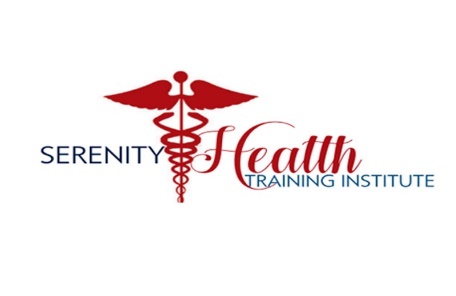 Letter of Recommendationfor Serenity Health Training InstitutePlease answer the following question pertaining to the following student’s character:Excellent/Yes=5	Good/Always=4	Sometimes/Fair=3    	Never/Poor=2   How long have you known_________________________________, and in what capacity__________________________________.How would you rate the candidate’s ability to communicate? ______How would you rate the candidate’s ability to work with others? _____How would you rate their ability to show passion and empathy towards others? _____How would you rate the candidate’s ability to be accountable for his/her actions? _____How would you rate the candidate’s attendance? ______How would you rate their work? ______Did the candidate complete their work in a timely manner? ______How would you rate the candidate’s work? ____Would you rehire this candidate? _______Do you recommend this candidate for our nursing program? ____ Would you like to add anything else about the candidate?____________________________________________ Date_____________________Name/title and email of person completing this form.A score of 50 is the goal.Please return this form to Serenity Health Training Institute20245 W. 12 Mile Rd. Ste. 217, Southfield, Michigan 48076 or submit to www.serenityhealthtraininginsitute.com                                     Serenity thanks you for completing this reference form.